ÖĞRENCİ BİLGİ FORMU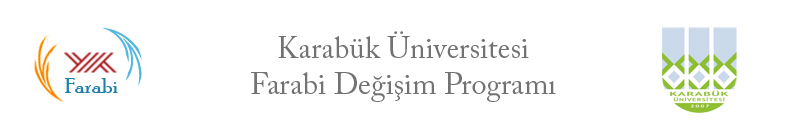 Adı - SoyadıT.C. Kimlik NumarasıÖğrenci NumarasıDoğum Tarihi ve YeriCinsiyetiUyruğuÖğrencinin KurumuBölüm Alan KoduDaha Önce Okuduğu Yıl SayısıUlusal Ders Kredi ToplamıAKTS  Kredisi Toplamı (Uygulanıyorsa)Özel Bakıma İhtiyacıGidilen Yükseköğretim Kurumundaki Eğitim Diliülkedeki DilÖğrencinin Genel Not OrtalamasıDil SeviyesiDil HazırlığıÖğrencinin Gideceği KurumÖğrencinin İletişim BilgileriGidilen Üniversitedeki İletişim BilgileriToplam BursÖn ÖdemeSon ÖdemeÖğrenim Başlangıç TarihiÖğrenim Bitiş TarihiÖğrenim Kademesi (Ön lisans, Lisans, Yüksek Lisans, Doktora) Daha Önce Farabi Programına Katılıp Katılmadığı(Evet / Hayır)Daha Önce Erasmus Programından Faydalanıp Faydalanmadığı(Evet / Hayır)Açıklamalar